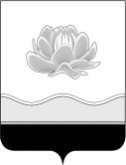 Российская ФедерацияКемеровская область - КузбассМысковский городской округСовет народных депутатов Мысковского городского округа(шестой созыв)Р Е Ш Е Н И Еот 22 декабря 2021г. № 109-нОб определении уполномоченного органа местного самоуправления по вопросам исполнения полномочий в области экологической экспертизы, по вопросам проведения оценки воздействия на окружающую среду планируемой (намечаемой) хозяйственной и иной деятельностиПринято Советом народных депутатов 							Мысковского городского округа 					21 декабря 2021 годаВ соответствии с Федеральным законом от 23.11.1995 № 174-ФЗ (ред. от 02.07.2021) «Об экологической экспертизе», Приказом Министерства природных ресурсов и экологии Российской Федерации от 01.12.2020 № 999 «Об утверждении требований к материалам оценки воздействия на окружающую среду», руководствуясь Федеральным законом от 06.10.2003 № 131-ФЗ «Об общих принципах организации местного самоуправления в Российской Федерации», статьей 32 Устава Мысковского городского округа, Совет народных депутатов Мысковского городского округар е ш и л:1. Определить администрацию Мысковского городского округа уполномоченным органом местного самоуправления по вопросам исполнения полномочий в области экологической экспертизы, по вопросам проведения оценки воздействия на окружающую среду планируемой (намечаемой) хозяйственной и иной деятельности, которыми наделены органы местного самоуправления Приказом Министерства природных ресурсов и экологии Российской Федерации от 01.12.2020 № 999 «Об утверждении требований к материалам оценки воздействия на окружающую среду».2. Признать утратившими силу:2.1. решение Совета народных депутатов Мысковского городского округа от 17.05.2017 № 28-н «Об утверждении Порядка организации общественных обсуждений по оценке воздействия на окружающую среду при реализации планируемой или осуществляемой хозяйственной или иной деятельности и по объектам экологической экспертизы на территории Мысковского городского округа»;2.2. решение Совета народных депутатов Мысковского городского округа от 22.04.2020 № 27-н «О внесении изменений в Порядок организации общественных обсуждений по оценке воздействия на окружающую среду при реализации планируемой или осуществляемой хозяйственной или иной деятельности и по объектам экологической экспертизы на территории Мысковского городского округа, утвержденный решением Совета народных депутатов Мысковского городского округа от 17.05.2017 № 28-н».3. Настоящее решение направить главе Мысковского городского округа для подписания и опубликования (обнародования) в установленном порядке.4. Настоящее решение вступает в силу на следующий день после его официального опубликования (обнародования).5. Контроль за исполнением настоящего решения возложить на комитет Совета народных депутатов Мысковского городского округа по развитию местного самоуправления и безопасности, администрацию Мысковского городского округа.Председатель Совета народных депутатовМысковского городского округа				                 А.М. Кульчицкий Глава Мысковского городского округа			                       Е.В. Тимофеев